GOSPODARSTVO KOPRIVNIČKO-KRIŽEVAČKE ŽUPANIJE U 2018. Gospodarska kretanja u nacionalnom gospodarstvu  obilježava rast BDP (+2,6%), smanjenje duga opće države, stabilan investicijski rejting države, rast investicija u dugotrajnu imovinu, niska stopa inflacije (1,0%), smanjenje kamatnih stopa za poduzetništvo, rast bruto plaća (+4,9%), smanjenje stope registrirane nezaposlenosti (9,4%, za 36,6 tisuća osoba), rast zaposlenosti, rast vanjsko trgovinske razmjene (u razmjeni roba deficit, u razmjeni usluga suficit) sa saldom tekućeg računa platne bilance u suficitu,  što posljedično potiče potrošački optimizam utemeljen na većoj kupovne moći stanovništva zahvaljujući kontinuitetu poreznih reformi kojima je smanjen porezni pritisak na gospodarstvenike i povećana neto primanja zaposlenika smanjenjem poreza na dohodak i nižim PDV za pojedine prehrambene artikle.Na ubrzanje rasta gospodarstva pozitivno utječe korištenje bespovratnih sredstava Europske unije,  izvozna konkurentnost proizvoda, jačanje tehničko tehnološke osnove proizvodnje, a ograničenja u realnom sektoru  čini djelovanje negativnih demografskih kretanja.Koprivničko-križevačka županija spada u red najmanjih regija u državi, rangirana je na 17/21 mjesto prema veličini (1.748 km2) i broju stanovnika (115.684, 2011. godine, gustoća naseljenosti 66 stanovnika na km2), ima udio u nacionalnom BDP od 2,2% (rang 13/21), prema ugovorenim sredstvima EU po stanovniku među županijama rangirana je na 7/21. (odnosi se na 2017.-2018. godinu, po stanovniku 13.151 kuna, 30,2% više od nacionalnog prosjeka, nominalno u razdoblju 1,441  milijarde kuna, rang 9/21.), a prema indeksu razvijenosti (razdoblje 2014.-2016.) svrstana je na 11/21. mjesto u 2. skupini sa indeksom od 98,493% od nacionalnog prosjeka i pripada potpomognutim područjima.Tablica 1. Rang i udio na nacionalnoj razini, prema zaposleniku (u 000 kuna) za 2018. g.Tablica  2. Ekonomski pokazatelji po županijama sjeverozapadne hrvatske  (u 000 kuna)Ekonomsku snagu pojedine Županije ilustriraju financijski rezultati realnog sektora (društva kapitala), a iskazani su po zaposleniku, gdje konstatiramo: gospodarstvenici sa područja naše Županije najbolje upravljaju troškovima poslovanja u postojećem poslovnom okruženju te bilježe najmanje gubitke po zaposleniku u državi (rang 21/21), produktivnost rada po zaposleniku mjerena ukupnim prihodom po zaposleniku je visoka (rang 5/21), što rezultira prihvatljivim profitom za vlasnike društava (neto dobit po zaposleniku, rang 7/21).U Gradu Zagrebu koncentrira se sjedište preko 30% svih društava kapitala u državi koja realiziraju peko 50% ukupnih prihoda prema nominalnim iznosima, stoga usporedive su susjedne Županije i njihov realni sektor koji daju prikaz stanja u gospodarstvu sjeverozapadnog dijela države.Tablica 3. Dobit, gubitak i porez na dobit (u mil. kn)    Izvor: Fina Graf 2. Dobit, gubitak i porez na dobit od 1995. – 2018. godine (u milijunima kn)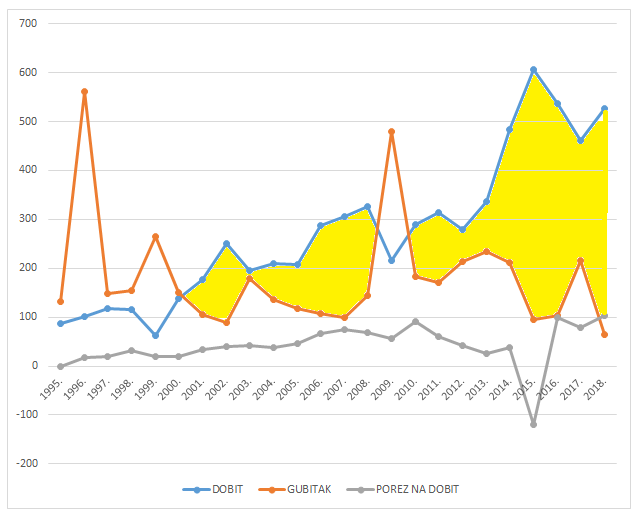 Tablica 4. Ukupni prihodi i rashodi (u milijardama kn)Graf 1. Ukupni prihodi i rashodi (u milijardama kn)Realni sektor županijskog gospodarstva posluje, konsolidirano promatrano i u kontinuitetu od 2001., profitabilno (iznimka je negativan poslovni rezultat 2009.). Realizirana neto dobit društava kapitala sa sjedištem u Županiji  iznosi 461,9 milijuna kuna  (rast od 89,8% ).Grafikoni 3. i 4. Ukupni prihodi i rashodi obrta i trgovačkih društva Gospodarstvo Koprivničko-križevačke županije sa 3.196 aktivnih gospodarskih subjekata  od kojih 1905 registriranih trgovačkih društava i 1291 obrta zapošljava 20.775 osoba što je 61% od ukupno zaposlenih osoba (34.002) na prostoru Županije, realiziralo je na tržištima tijekom 2018.godine ukupno 12,6 milijardi kuna ukupnih prihoda i primitaka.Visoku razinu ekonomičnosti i opće konkurentnosti u poslovanju županijski gospodarstvenici potvrđuju i na inozemnim tržištima na kojima prodaju 25% proizvedenih roba.Tablica 5. Ukupni prihodi i rashodi obrta i trgovačkih društva u 2018. Izvor: Fina, OKKKŽVANJSKOTRGOVINSKA RZAMJENA NA KKŽ OD 1998. DO 2018. GODNE Tablica 6. Vanjskotrgovinska razmjena 		Tablica 7. Saldo vanjskotrgovinske na KKŽ od 1998. do 2018. godine 			 razmjene(u milijunima USD)Izvor: Fina										Vanjskotrgovinska razmjena u 2018. godini nominalno je iznosila 724,9 milijuna USD, od kojeg iznosa  442,6 milijuna USD se odnosi na izvoz roba (rast 3,5%), a 282,3 milijuna USD na uvoz. Pokrivenost uvoza izvozom iznosi 157%, a nacionalni prosjek se kreće oko 64%.Za razliku od nacionalne vanjskotrgovinske razmjene, gospodarstvenici sa područja Županije u robnoj razmjeni ostvaruju suficit, kontinuirano od 2008. godine, a u 2018. suficit vanjskotrgovinske razmjene iznosi 160,3 milijuna USD.Broj izvoznika u 2018. od 307 trgovačkih društava veći za 14%, odnosno za 38 tvrtki.Graf 5. Vanjskotrgovinska razmjena			Graf 6. Saldo vanjskotrgovinske razmjeneTrgovačkih društava (mil.USD)Izvor: Fina					      Izvor: FinaINVESTICIJE TRGOVAČKIH DRUŠTAVA OD 1998. DO 2018. Graf 7. Trend investiranja trgovačkih društava (u milijunima kn)Dostizanjem razine investicijskih namjera, realni sektor gospodarstva u 2018. realizira  niži intenzitet investicija u odnosu na 2017. godinu. Javni sektor u 2018. uglavnom je snažnije utjecao na obujam ukupnih građevinskih radova, što utječe na važan doprinos sektora građevinarstva, kako na nacionalnoj, tako i županijskoj razini, u makroekonomskoj poziciji zemlje, posebno u dijelu zaposlenosti i rastu BDP.Tablica 8. Investicije trgovačkih društava od 1998. do 2018. u mil. kn			Gospodarstvenici sa područja Grada Koprivnice najviše su investirali u novu dugotrajnu imovinu (191 mil. kuna), slijede gospodarstvenici sa područja Grada Đurđevca (70 mil. kuna ) te gospodarstvenica sa područja Grada Križevci  58 mil. kuna).		Udio županija u ugovorenim sredstvima fondova EU** (2017.-2018.) u Hrvatskoj i BDP-u Hrvatske (2016.), u %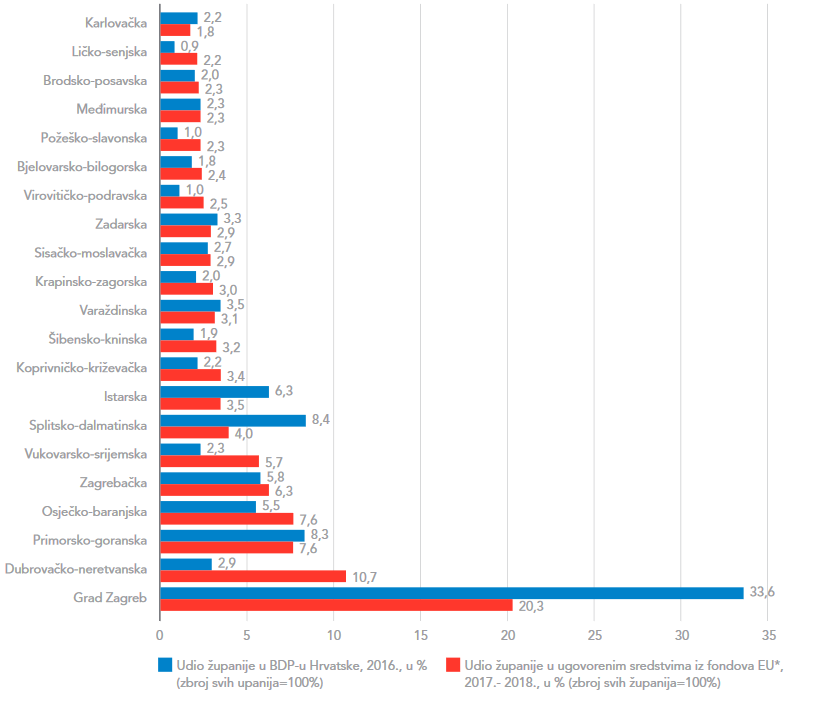 Izvor: Županije i fondovi EU, publikacija HGK* Kohezijski fond, Europski fond za regionalni razvoj, Europski socijalni fond, Europski fond za ruralni razvojU Koprivničko-križevačkoj županiji koriste se bespovratni izvori sredstava EU fondova sredstva u većoj mjeri (3,4% udio Županije u ugovorenim sredstvima) u odnosu na njezinu relativnu gospodarsku snagu, mjereno udjelom u nacionalnom BDP (udio Županije u BDP; 2,2%). Pozitivna razlika od 1,2 %  pokazuje da je Županija uspješna u ugovaranju i provedbi EU projekta  rang: (8/21). Konsolidirani financijski rezultat prema veličini poduzetnika od 2007.-2018. godinePrema veličini trgovačkih društava konstatira se pozitivan poslovni rezultat kako slijedi:Mikro i mali poduzetnici:  167 milijuna kuna dobiti, srednji poduzetnici: 69 milijuna kuna dobiti,  veliki poduzetnici: 226 milijuna kuna dobiti.Tijekom 2018. mali i mikro poduzetnici znatno su povećali vlastitu profitabilnost poslovanja i bilježe rast dobiti u odnosu na 2017. kada su konsolidirano gledano realizirali gubitak od 7,1 milijun kuna. Graf 8. Konsolidirani financijski rezultat prema veličini poduzetnika 2007. – 2018. (u 000 kn)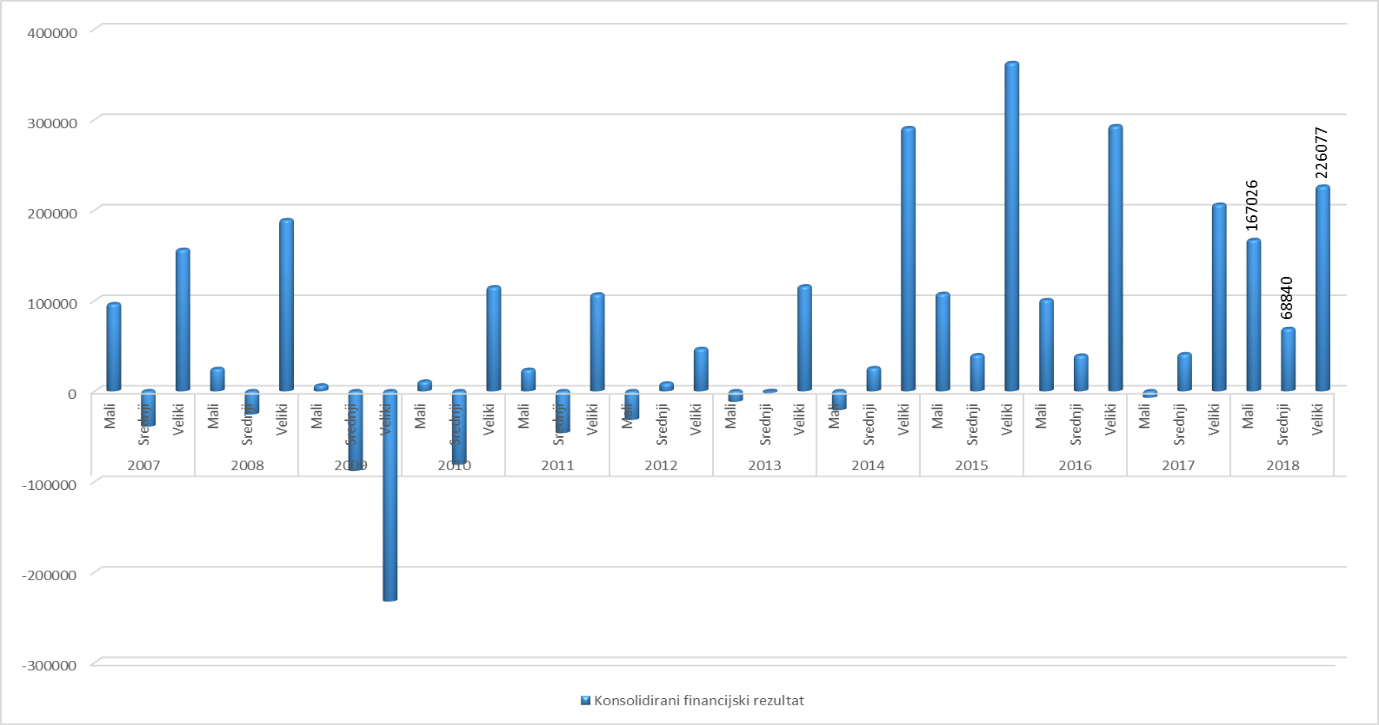 Izvor: Fina STANJE ZAPOSLENIH I NEZAPOSLENIH OSOBA Nositelji novog zapošljavanja su mikro i mali poduzetnici, koji su tijekom 2018. zaposlili 649 novih zaposlenika (ukupan broj zaposlenih : 8.480 osoba), slijede srednje veliki poduzetnici kod kojih radi 206 novih zaposlenika (ukupan broj zaposlenih : 2981 osoba), dok kod velikih zaposlenika stanje zaposlenih je konstantno (ukupan broj zaposlenika: 6127 osoba).Tablica 9. Prosječan broj nezaposlenihTablica 10. Struktura stanovništva Izvor: HZMO, HZZ, Područna služba KriževciTroškovi rada kod trgovačkih društava ukupno iznose 1,7 milijardi kuna, čine 15,6% ukupnih rashoda. Najviše prosječne mjesečne neto plaće imaju zaposleni kod velikih poduzetnika ( 7.532 kn mj./zaposlenik), potom kod malih poduzetnika (4.760 kn mj./zaposlenik, rast od 7,7%), srednje velikih poduzetnika (4.544 kn mj./zaposlenik, rast od 4%), a najniže prosječne neto plaće su kod mikro poduzetnika (3.403 kn. mj./zaposlenik, rast od 4%).Ukupna prosječna mjesečna plaća kod trgovačkih društava na prostoru Županije iznosi 5.346 kn/zaposlenik, (niža za 4,3%, nacionalni prosjek neto plaća zaposlenih kod poduzetnika iznosi 5.584 kn). U odnosu na nacionalni prosjek kod svih  pravnih osoba (6.242 kn/zaposlenik, medijalna neto prosječna plaća iznosila je 5.392 kn) niža je za 14,4%.Graf 9. Kretanje nezaposlenih (prosjek) u KKŽ od 1982. – 2018. godineIzvor podataka: HZZ, Mjesečni statistički bilten 1/2019Tablica 11. Struktura aktivnog stanovništvaIzvor: HZMO, HZZ, Područna služba KriževciU Republici Hrvatskoj prema medijanu dobnih skupina stanovništvo u državi je prosječno staro 43 godine, a na području Županije 43,4 godine (2016.) i svrstava se u red sedmog najstarijeg stanovništva u EU (srednja vrijednost godina starosti u EU je 42,6).Slijedom i u kontinuitetu negativnih demografskih trendova, umirovljenja i iseljavanja ukupno radno aktivno stanovništvo na području Županije ima dugoročan trend pada, a ukupan broj radno aktivnog stanovništva manji je za 8.123 osobe u odnosu na 2008. godinu.Omjer osiguranika i umirovljenika je 1,7:1 što je nepovoljniji omjer u odnosu na državni prosjek 1,21:1, a posebno nepovoljan u odnosu na 2008. kada je iznosio 1,54:1.REGIONALNE MJERE JAČANJA PODUZETNIČKE KLIME Koprivničko-križevačka županija svojom Županijskom razvojnom strategijom za ostvarenje 4 glavna cilja definirala je 9 strateških projekta: održivo gospodarenje otpadom sa Regionalnim centrom za gospodarenje otpadom „Piškornica“, vodoopskrba i odvodnja, ulaganje u školstvo, projekt širokopojasnog interneta, Master plan integriranog prijevoza putnika i intermodalnog prijevoza tereta, projekt navodnjavanja, katastarskih izmjera i energetska obnova javnih zgrada. Svi strateški projekti udovoljavaju uvjetima korištenja bespovratnih izvora sredstava EU, posebno programa konkurentnost i kohezija.Mjerama za cilj 1. Povećanje konkurentnosti gospodarstva i učinkovitosti resursa i cilja 2. Poboljšanje prometne i komunalne infrastrukture, posebno se direktno i indirektno utječe na jačanje poslovne klime u regiji.Na području Županije od ukupne površine u poslovnim zonama od 747 hektara, komunalno je opremljeno 502 hektara, a na površini od 289 hektara svoju gospodarsku aktivnost obavlja 170 poduzetnika, koji zapošljavaju oko 4.900 radnika. Najveća poduzetnička zona je Danica u Koprivnici koja je aktivna prije Nacionalnog programa gradnje komunalne infrastrukture u poslovnim zonama (2005.). U 2016. godini završena je najveća gospodarska investicija tvrtke Belupo lijekovi i kozmetika d.d. vrijedna pola milijarde kuna.Gospodarska aktivnost koncentrirana je i u zonama: „Nikola Tesla“ u Križevcima gdje je poduzetnicima na raspolaganju novi Tehnološki park RTCP Križevci površine 8.490 m2, vrijedan 37,6 milijuna kuna, a za  green field investicije komunalno je opremljena zona Gornji Čret. U Đurđevcu je gospodarstvo smješteno u zoni „A“, a 2019. je izgrađen poduzetnički inkubator, površine 650 m2, vrijedan 11 milijuna kuna namijenjenog tehnološki inovativnim start up poduzetnicima (17 poduzetnika).Također, u gradu Koprivnici, u zonama Radnička i Dravska, odvija se uspješna poduzetnička aktivnost, te je izgrađen novog poduzetničkog inkubatora kreativnih industrija, površine 1440 m2, vrijednosti 13,4 milijuna kuna, kapaciteta 30 poduzetnika, a planira se gradnja centra kompetencija za elektrotehnička i računalna zanimanja vrijednosti 30 mil. kuna.Poslovna zona u Koprivničkom Ivancu u neposrednoj blizini Koprivnice, iako komunalno opremljena, i nadalje nema aktivnih poduzetnika. Značajne aktivnosti u poslovnoj zoni Kutnjak u Legradu očekuju se nakon završetka istraživačkih radova na geotermalnom polju i po ishođenju koncesije sa svrhom gradnje geotermalne elektrane i proizvodnih stakleničkih objekata u agro industriji grijanih termalnom energijom.PODZETNIČKA INFRASTRUKTURA U POSLOVNIM ZONAMA 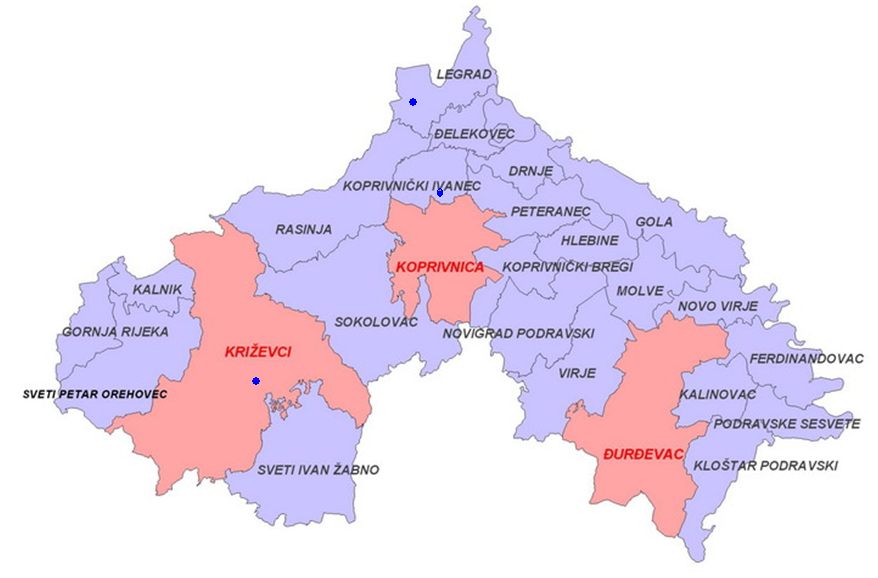 Graf 10. Ulaganja u zone u kunama 1) PODUZETNIČKA ZONA KOPRIVNIČKI IVANEC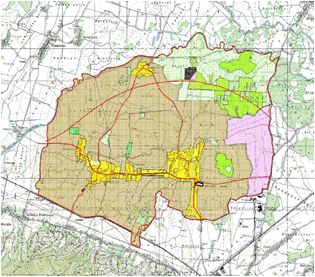 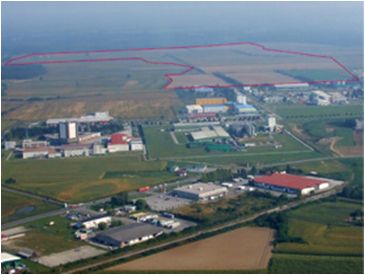 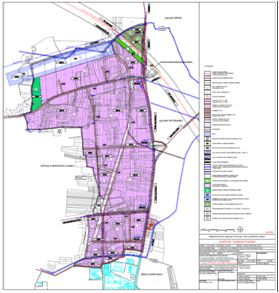 2) PODUZETNIČKA ZONA GORNJI ČRET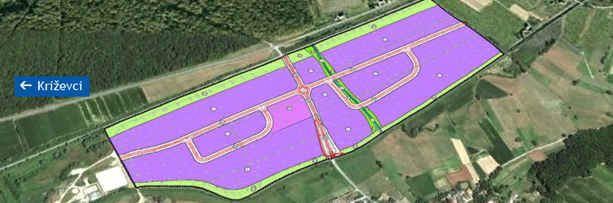 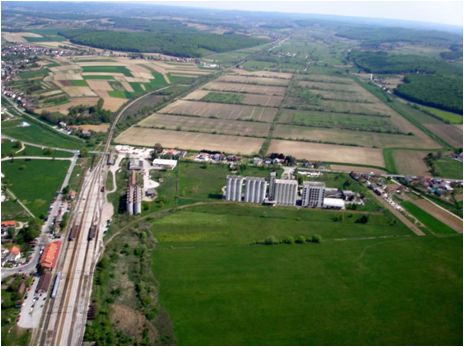 PODUZETNIČKE POTPORNE INSTITUCIJETehnološki park Križevci				Poduzetnički inkubator u Đurđevcu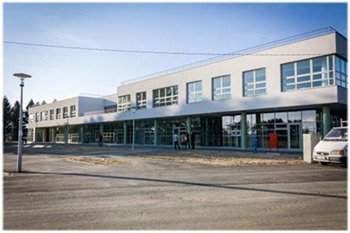 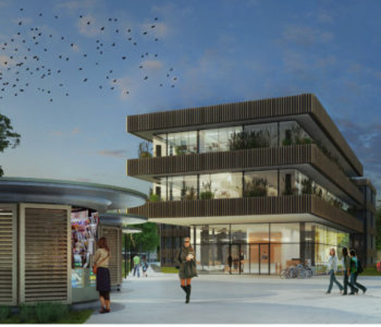 Inkubator kreativnih industrija u Koprivnici u prostoru kampusa			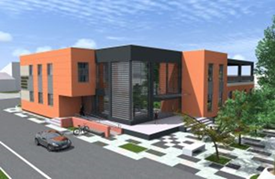 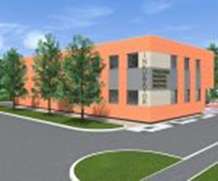 REGIONALNE MJERE POTPORE INVESTICIJA U GOSPODARSTVUŽupanijski subvencionirani kreditiŽupanijski poljoprivredni krediti Graf 11. Subvencija kamata u kunama Graf prikazuje dugoročnu mjeru kreditiranja poduzetništva uz subvenciju kamatnih stopa na regionalnoj razini za što je do 2018. godine investirano preko 44 milijuna kuna javnog novca u ukupnom plasmanu od 539 milijuna kuna za 1388 gospodarska projekta, dominantno za korisnike trgovačka društva i obrte (89%) i obiteljska poljoprivredna gospodarstva (11% od ukupnog plasmana)Graf 12. Odnos odobrenih subvencioniranih regionalnih kredita, investicija i nezaposlenosti 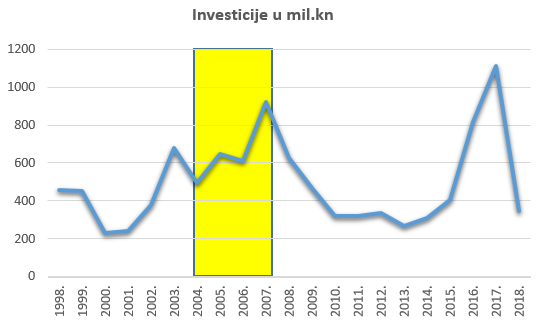 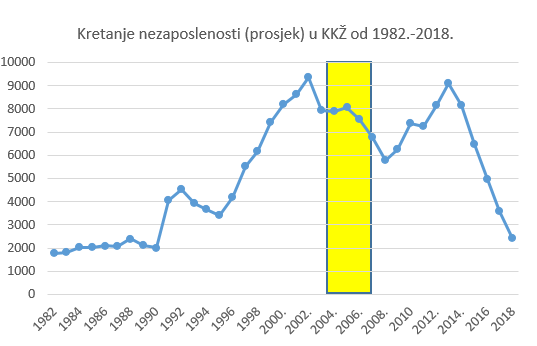 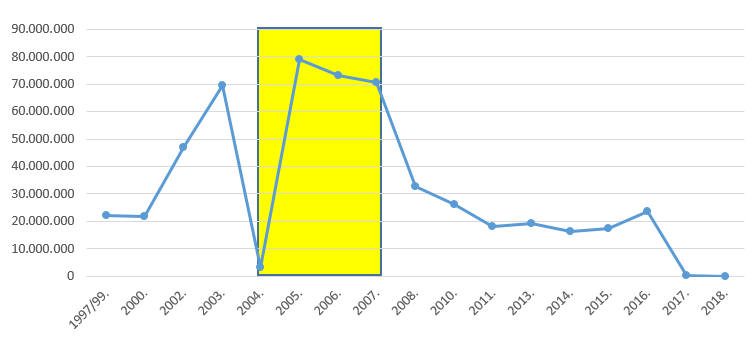 U razdoblju od 2005. do 2007. vidljiv je rast investicija i pad broja nezaposlenih osoba uvjetovan smanjenjem troška na kapital za investiranje u realni sektor.Nakon 2013. i ulaska RH u Europsku uniju na rast investicija utječe dinamika korištenja bespovratnih sredstava po Programima konkurentnost i kohezija i Programa ruralnog razvoja, posebno vidljivo od 2015. do 2017. godine.Pristup konkurentnim izvorima kreditnih sredstava uređen je na nacionalnoj razini (Hamag bicro, APPRRR) kako za korisnike mikro i malog poduzetništva, tako i za poljoprivrednike.Obzirom na kamatne stope ispod 2% godišnje ne postoji potreba za sufinanciranjem povoljnih izvora financiranja sektora poduzetništva na regionalnoj razini, no ipak u 2019. Županija će dodatno ponuditi plasman županijskih subvencioniranih kredita u visini plasmana 5 mil. kuna. PROGRAM OBRAZOVANJAKoprivničko-križevačka županija partner je u projektu Poslovni uzlet, gdje se putem radionica poduzetnicima pružaju specijalističke poslovne informacije o aktualnim mogućnostima za njihov gospodarski razvoj.PORA, županijska razvojna agencija, također provodi programe edukacije namijenjene korisnicima iz javnog i privatnog sektora prvenstveno namijenjene korištenju bespovratnih izvora sredstava po raspisanim natječajima, te korisnicima pruža tehničku pomoć pri korištenju potpora sukladno Zakonu o poticanju ulaganja.Obrtnička komora Koprivničko-križevačke županije sa svojim učilištem sustavno provodi edukacije za stjecanje znanja i vještina u obrtničkim djelatnostima, koja se aktivnost sufinancira iz županijskog proračuna potporama male vrijednosti, svim polaznicima u intenzitetu do 50% troškova.Iz županijskog proračuna sufinanciraju se aktivnosti Obrtničke Komora Koprivnica u promociji obrtničkih zanimanja i usmjeravanje učenika u srednjoškolska deficitarna obrtnička zanimanja.PROMIDŽBA PODUZETNIŠTVANa prostor Koprivničko-križevačke županije kontinuirano se ulaže u organizaciju specijalističkih sajmova i sufinanciranje nastupa poduzetnika na sajmovima u tuzemstvu i inozemstvo za što se iz proračuna izdvaja 880.000 kuna.Poduzetnici se u okviru županijskog programa podrške promicanju poduzetništva predstavljaju na okvirno četrdesetak gospodarskih događanja od kojih su regionalno najznačajnije: Gospodarski i obrtnički sajam u Križevcima, Dani travnjaka u Koprivnici, Dani povrća u Koprivnici, Dani voća u Đurđevcu, Zlatna vina u Đurđevcu te na turističkim manifestacijama „Legende o picokima“ u Đurđevcu, “Podravski motivi“ i „Renesansni festival“ u Koprivnici i „Križevačko spravišće“ u Križevcima, gdje uz prezentaciju županijskih turističkih proizvoda valoriziraju se i tradicionalne vrijednosti kulturne i prirodne baštine, eno-gastro ponuda te stari zanati.ZAKLJUČNO O GOSPODARSTVU KOPRIVNIČKO-KRIŽEVAČKE ŽUPANIJE U 2018.Realni sektor gospodarstva Koprivničko-križevačke županije sa svojih 1905 trgovačkih društava i 1291 obrta (3196 gospodarski subjekt) karakterizira kontinuirani višegodišnji pozitivan poslovni rezultat sa ukupnom neto dobiti od 461,9 milijuna kuna i neto dohotkom od 98,5 milijuna kuna (ukupno dobit i dohodak neto: 560,4,4 milijuna kuna). Prema rangiranju regija u odnosu na neto dobit po zaposleniku, gospodarstvo Koprivničko-križevačke županije u 2018. je na 7/21. mjestu u državi.U Županiji su ukupno  34.002 zaposlene osobe od kojih 17.596 radi u trgovačkim društvima, a 3.179 u obrtima (20.775 osoba). U sektoru poduzetnika OPG ukupan broj osiguranika -zaposlenih osoba je 2.450. Porast broja zaposlenih osoba kod gospodarskih subjekata u 2018. je 5%.Prosječna godišnja stopa evidentirano nezaposlenih osoba u 2018. iznosila je 6,7%, što je niže od stope registrirane nezaposlenosti na nivou Republike Hrvatske (9,6%).Omjer osiguranika, odnosno zaposlenih osoba u odnosu na umirovljene radnike je 1,17:1 i lošiji od državnog prosjeka na što posebno utječe visoka prosječna starost stanovništva i demografska kretanja. Trend smanjenja radno aktivnog stanovništva se nastavlja uz smanjenje  evidentiranog broja nezaposlenih osoba i broja radno aktivnog stanovništva (1.655 osoba 09/2019 i 35.985 radno aktivnog stanovništva).Gospodarski subjekti na tržištima ukupno ostvare 12,6 milijardi prihoda i primitaka od čega 25% na inozemnim tržištima. Prema rangiranju regija u odnosu na produktivnost po zaposleniku, gospodarstvo Koprivničko-križevačke županije u 2018. zauzima visoko 5./21. mjesto  državi. Vanjsko trgovinska robna razmjena u 2018. iznosi 724,9 milijuna USD, porasla je za 3,3% u odnosu na prethodnu godinu, gdje izvoz raste stopom od 3,5%, a suficit iznosi nominalno 160,3 milijuna USD (rast,4,4%).Pokrivenost uvoza izvozom je 157% za razliku od hrvatskog prosjeka od 64% čime se potvrđuje konkurentnost izvozno orijentiranog dijela županijskog gospodarstva, posebno prehrambene industrije i farmaceutike.Investicije u realnom sektoru 2018., nominalno od 347 milijuna kuna, upućuju na kontinuitet budućeg rasta i razvoja županijskog gospodarstva.Važan poticaj investicijama, uz stabilno poslovanje poduzetnika, su izvori bespovratnih sredstva iz Programa konkurentnost i kohezija, te Programa ruralnog razvoja, koje se na prostoru županije koriste u većoj mjeri u odnosu na njezinu relativnu gospodarsku snagu (3,4% udio u korištenju : 2,2 % udio u BDP).Prema djelatnosti najznačajnija je prerađivačka djelatnost gdje u 328 gospodarskih subjekata se realizira 47,6% ukupnog prihoda svih poduzetnika, (rast od 2%), 82,5% prihoda od izvoza, 47,2% neto dobiti sa 9.022 zaposlenika (rast 4%) čija je prosječna neto plaća 6.207,00 kn/zaposleniku.Slijedi djelatnost trgovine na veliko i malo sa 487 gospodarskih subjekata koji zapošljavaju 3.148 osoba (rast 4,2%) sa prosječnom neto plaćom po zaposleniku od 4.617 kn (6,5%). Učešće u ukupnim prihodima svih poduzetnika iznosi 28%, (rast od 10,3%), konsolidirano posluju sa neto dobiti (106,4 ml. kn dobiti, rast 172,7%).U djelatnosti građevinarstva rasli su ukupni prihodi za 12,5%, a 204 gospodarskih subjekata sa 1502 zaposlenika (rast od 3,8%) posluje sa neto dobiti od 40,6 milijuna kuna (rast 12,8%). Prosječna neto mjesečna plaća po zaposleniku iznosu 4.932,00 kn (rast 6%). U izvozu usluga gradnje sektor realizira suficit od 57 mil. kuna. Poljoprivredna djelatnost sa 138 poduzetnika i 486 zaposlenika realizirala je 21% veći ukupan prihod (743,6 mil.kn) u kojem izvoz ima učešće od 13,5%, uz niske troškove neto plaća po zaposleniku od 3.861 kuna (rast 6,5%), poslovala je profitabilno sa 27 mil. kuna dobiti (neto gubitak od 295.000 kuna).Za poljoprivrednu djelatnost značajna je njena prisutnost kod fizičkih osoba u obiteljskim poljoprivrednim gospodarstvima, gdje se procijenjeno ostvaruje 60% fizičkog obujma proizvodnje i ovdje nije kvantificirana u ukupnim poslovnim rezultatima.Trend ukupno nominalno većeg uvoza od izvoza u sektoru se  nastavlja u 2018. godini.Sektor obrtništva, konsolidirano, posluje pozitivnim poslovnim rezultatom, i bilježi se povećanje broja obrtnika (+49) i zaposlenika u obrtu.U budućem razdoblju na realni sektor pozitivno će utjecati pozitivna poduzetnička klima (Doing Bussines 51/190. u 2019), pristup bespovratnim sredstvima iz Programa konkurentnosti kohezije i Programa ruralnog razvoja, kreditna politika nižih kamata Vlade RH, konkurentnost proizvoda i tržišno valorizirana orijentacija izvozu, izgradnja ključne prometne infrastrukture, posebno drugog kolosijeka pruge na pravcu koridora Rijeka-Koprivnica-Budimpešta i brze ceste Križevci-Koprivnica, te javne investicije posebno u gradnji vodno-komunalne infrastrukture i gradnji sustava za gospodarenje otpadom na prostoru Županije. Negativne implikacije rastu i razvoju sadržane su u demografskim kretanjima, smanjenju radno aktivnog stanovništva i neravnoteži u strukturi po zanimanjima evidentirano nezaposlenih osoba u odnosu na potražnju poslodavaca.U Koprivnici, 24. listopada 2018.Pročelnik upravnog odjela za gospodarstvo, komunalne djelatnosti i poljoprivreduKoprivničko-križevačke županijeMarijan Štimac, dipl.oec.PokazateljKoprivničko-križevačka županijaKoprivničko-križevačka županijaPokazateljbroj/vrijednost u knrangBroj poduzetnika 1.905 18/21Broj zaposlenih 17.59614/21Ukupni prihod po zaposlenom – produktivnost rada653.9605/21Dobit nakon poreza po zaposlenom  29.97714/21Gubitak nakon poreza po zaposlenom 3.71221/21   Neto dobit po zaposlenom 26.2657/21Rang po ekonomičnosti poslovanja105,178/21Ugovorena sredstva fondova EU po stanovniku (kn) 13.1517/21Županija Broj poduzetnikaBroj zaposlenihUkupni prihod    (1000 kn)Dobit nakon poreza         (1000 kn)Gubitak nakon poreza          (1000 kn)Neto dobit      (1000 kn)Ukupni prihod po zaposlenom      (kn)Dobit nakon poreza po zaposlenom    (kn)Gubitak nakon poreza po zaposlenom     (kn)Neto dobit po zaposlenom   (kn)Grad Zagreb44.626360.048373.142.74824.456.4568.341.46216.114.9941.036.36967.92523.16744.757Zagrebačka8.45858.91552.424.8972.618.941928.6171.690.324889.83944.45215.76128.690Varaždinska3.98842.86526.627.0981.210.772546.832663.940621.18528.24612.75715.489Međimurska3.40927.83715.081.053766.653141.051625.602541.76227.5405.06722.473Krapinsko-zagorska2.28521.17613.119.778764.903159.700605.203619.55836.1217.54128.579Koprivničko-križevačka1.90517.58811.501.851.542527.244.86365.301.659461.943.204653.96029.9773.71226.265Bjelovarsko-bilogorska2.09014.6857.673.047315.984135.976180.008522.50921.5179.25912.257DOBITGUBITAKPOREZ NA DOBIT1995.86,1132,50,01996.101,2560,916,61997.117,3148,219,61998.115,3155,030,91999.62,2264,320,02000.138,0150,019,02001.175,9106,033,02002.250,389,340,42003.194,4178,241,12004.210,5135,637,12005.208,5118,345,12006.288,0107,466,82007.305,599,374,22008.327,0145,068,62009.216,0480,055,62010.290,0183,092,02011.313,9170,159,62012.280,0214,641,82013.336,9234,624,92014.483,6211,738,12015.606,096,1-119,52016.536,5103,899,82017.460,8215,579,72018.527,265,3103,3200120022003200420052006200720082009201020112012201320142015201620172018Ukupni prihodi77,88,38,68,99,510,711,310,29,39,59,549,39,549,6310,311,211,5Ukupni rashodi 6,97,68,28,58,89,310,41110,49,29,49,479,29,239,249,710,8810,4ObrtiTrgovačka društvaUkupnoUKUPNI PRIHODI 1.118.185.50011.501.851.54212.620.037.042UKUPNI RASHODI 996.964.50010.936.626.57011.933.591.070IZVOZUVOZ 1998.157,6141,41999.140,3124,4 2000.121,8108,62001.119,2113,62002.128,3139,52003.156,4192,22004.178,1186,72005.186191,52006.211210,82007.241242,62008.271,4282,72009.2612422010.277,42112011.346,4260,82012.317,8222,42013.293,6165,82014.312,9188,82015.335,9202,72016.358,3218,22017.427,8274,32018.442,6282,31998.1999.2000.2001.2002.2003.2004.2005.2006.2007.2008.2009.2010.2011.2012.2013.2014.2015.2016.2017.2018.Investicije u mil.kn454,5449,9231,8240,5375,9679,8494,4646610924624470318321,8333,6264,6309,2404817,81.110347 GodinaProsječan broj nezaposlenih 1982177419831821198420441985204319862092198720911988239519892126199020121991406719924522199339111994366619953415199641871997553419986162199974372000.82042001.86342002.93622003.79362004.78912005.80692006.75342007.67802008.57992009.6243201073752011.72402012.8156201390832014.8155201564622016494420173578201824332009.2010.2011.2012.2013.2014.2015.2016.2017.2018.Aktivno stanovništvo44.55844.25043.22542.80242.03940.69539.15837.41037.02136.435Zaposleni38.31536.87535.98534.64632.95632.54032.72633.06633.44334.002Nezaposleni6.2437.3757.2408.1569.0838.1556.4324.9443.5782.433Umirovljenici26.66027.33727.49527.47527.55327.72127.67627.62829.03929.041Ukupno72.21871.58770.72070.27769.59268.41666.83465.03866.06065.47631.12.  2008.31.12.  2009.31.12.  2010.31.12.  2011.31.12.  2012.31.12.  2013.31.12.  2014.31.12.  2015.31.12. 2016.31.12.2017.31.12.2018.31.12.  2008.31.12.  2009.31.12.  2010.31.12.  2011.31.12.  2012.31.12.  2013.31.12.  2014.31.12.  2015.31.12. 2016.31.12.2017.31.12.2018.Radnici kod pravnih osoba 3049328668279182748726564258012578726235266972721827976Radnici kod fizičkih osoba 33702969257924422310207620312107213321522128Obrtnici1412133712431178114710691066100499910181051Poljoprivrednici52614875452842703937338930742863373025742450Samostalne profesionalne djelatnosti312301467477518437364343342340283Osiguranici zaposleni kod  međ. org. u inozemstvu11111121111Produženo osiguranje129164139133169183216173164140113UKUPNO ZAPOSLENIH4097838315368753598834646329563254032726330663344334002KREDITNI PROGRAMBROJ REALIZIRANIH KREDITAIZNOS U KN1997. - 1999.8521.000.000GRUDA SNIJEGA4520.460.767PODUZETNIK9041.948.003PODUZETNIK 214260.843.533ŽENE I MLADI424.393.244LPR - PODUZETNIK266206.965.615PODUZETNIŠTVO 2008.2111.696.662LPR - MIKROKREDITIRANJE 2008.222.864.000LPR MALOG GOSPODARSTVA 2009.4861.365.434LPR - MIKROKREDITIRANJE 2009.212.558.845KREDITOM DO KONKURENTNOSTI 2015.-2017.3541.002.416UKUPNO817475.098.519KREDITNIPROGRAMGODINA PROVOĐENJABROJ REALIZI-RANIH KREDITAIZNOSU KNKomisioni krediti za poljoprivredu 1999311.135.000Komisioni krediti za poljoprivredu 2000341.133.572Komisioni krediti za poljoprivredu 2002867.057.000POLJOPRIVREDNIK 200311910.129.622POLJOPRIVREDNIK 2 2004323.000.000KREDITIRANJE JUNICA 2005622.252.000RAZVOJ POLJOPRIVREDE 2006202.639.648RAZVOJ POLJOPRIVREDE 200710518.893.551RAZVOJ POLJOPRIVREDE 20087718.048.183UKUPNO 56664.288.576UKUPNO KREDITI 1388539.387.095